Об утверждении Правил проведения административного обследования объектов земельных отношенийС 1 апреля 2015 года вступает в силу постановление Правительства Российской Федерации от 18.03.2015 № 251 «Об утверждении правил проведения административного обследования объектов земельных отношений». Указанные правила устанавливают порядок проведения административного обследования объектов земельных отношений в рамках систематического наблюдения за исполнением требований земельного законодательства Российской Федерации, а также форму акта административного обследования объекта земельных отношений.Указанное постановление принято в соответствии со статьей 71.2 Земельного кодекса Российской Федерации.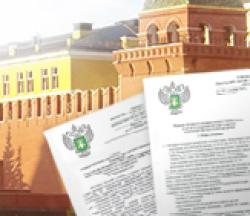 